MusicalBodily KinestheticInterpersonalVerbal-LinguisticMultiple Intelligence Menu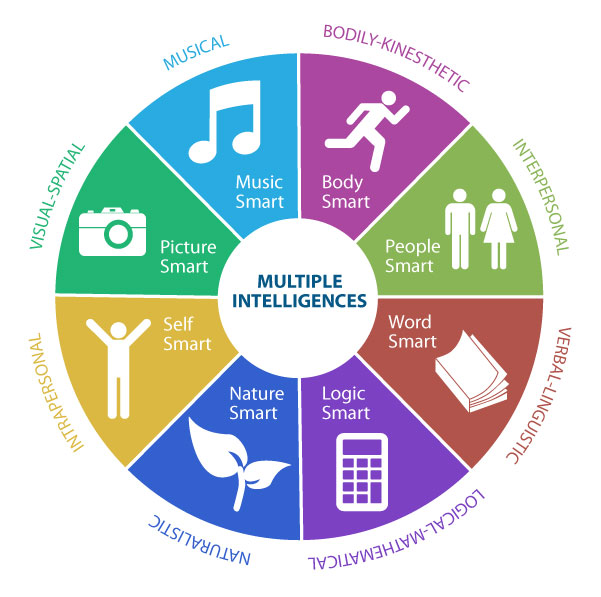 Logical MathematicalNaturalisticIntrapersonalVisual Spatial